Российская Федерация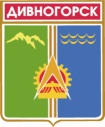 Администрация города ДивногорскаКрасноярского краяП О С Т А Н О В Л Е Н И Е 13.06.2018                                         г. Дивногорск                                               № 100пО внесении изменений в постановление администрации города Дивногорска от 11.08.2016 № 146п «Об утверждении административного регламента по предоставлению муниципальной услуги «Предоставление информации об организации дополнительного образования муниципальными организациями дополнительного образования в области культуры» В соответствии с Федеральным законом от 02.05.2016 № 59-ФЗ «О порядке рассмотрений обращений граждан» (в редакции от 27.11.2017),  Федеральным законом от 27.07.2010 № 210-ФЗ «Об организации предоставления государственных и муниципальных услуг» (в редакции от 15.02.2017), постановлением администрации города Дивногорска от 14.05.2012 № 114п «О Порядке разработки и утверждения административных регламентов представления муниципальных услуг», руководствуясь статьями 43, 53 Устава города Дивногорска,ПОСТАНОВЛЯЮ:1. Внести в приложение к постановлению администрации города Дивногорска от 11.08.2016 № 146п «Об утверждении административного регламента по предоставлению муниципальной услуги «Предоставление информации об организации дополнительного образования муниципальными организациями дополнительного образования в области культуры» следующие изменения:1.1. Последний абзац подпункта 1.4.4  пункта 1.4 раздела 1 «Общие положения» приложения изложить в новой редакции:«Запросы заявителей в форме электронного документа принимаются через официальный адрес электронной почты Учреждения согласно приложению № 1 к административному регламенту. Обращение, поступившее в форме электронного документа подлежит рассмотрению в порядке, установленном Федеральным законом от 02.05.2006 № 59-ФЗ «О порядке рассмотрения обращений граждан Российской Федерации»                      (в редакции от 27.11.2017). Ответ на обращение направляется в форме электронного документа по адресу электронной почты, указанному в обращении заявителя, поступившем в учреждение, предоставляющее муниципальную услугу в форме электронного документа. В обращении гражданин в обязательном порядке указывает свои фамилию, имя, отчество (при наличии), адрес электронной почты, по которому должны быть направлены ответ, уведомление о переадресации обращения. Гражданин вправе приложить к такому обращению необходимые документы и материалы в электронной форме.» 	2. Постановление  подлежит  опубликованию в средствах массовой информации и  размещению на официальном сайте администрации города в информационно–телекоммуникационной сети «Интернет».3. Постановление вступает в силу в день, следующий за днем опубликования.4. Контроль  за  исполнением  постановления  возложить  на Первого заместителя  Главы города  Кузнецову М.Г.Исполняющий обязанностиГлавы города								     М.Г. Кузнецова